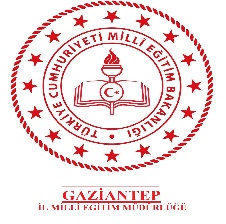 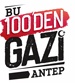 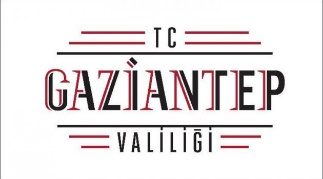 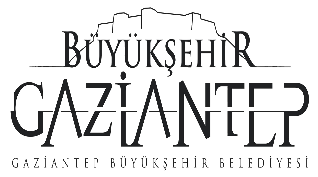 GAZİANTEP BÜYÜKŞEHİR BELEDİYESİ İL MİLLİ EĞİTİM MÜDÜRLÜĞÜ İLKOKUL - ORTAOKUL ÖĞRENCİLERİ ARASI“EVDE BAYRAM VAR” RESİM YARIŞMASI 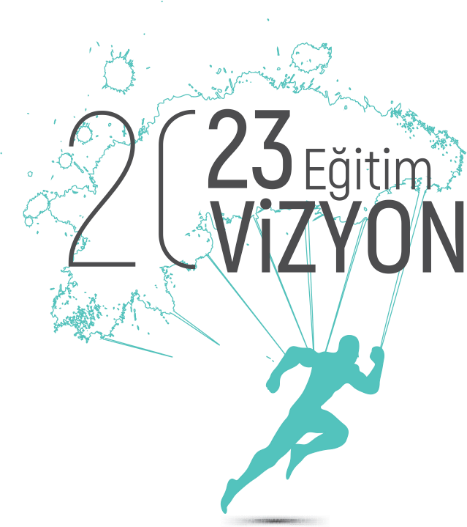 GAZİANTEP 2020GAZİANTEP BÜYÜKŞEHİR BELEDİYESİ VE GAZİANTEP İL MİLLİ EĞİTİM MÜDÜRLÜĞÜ İŞ BİRLİĞİNDE YAPILACAK OLAN 23 NİSAN ULUSAL EGEMENLİK VE ÇOCUK BAYRAMI 100. YILI KUTLAMA ETKİNLİKLERİ KAPSAMINDA MÜDÜRLÜĞÜMÜZE BAĞLI İLKOKULLAR-ORTAOKULLAR ARASINDA DÜZENLENECEK OLAN RESİM YARIŞMASI ŞARTNAMESİYARIŞMANIN ADI: EVDE BAYRAM VAR “Müdürlüğümüze bağlı resmi ve özel ilkokullar ile ortaokullar arasında düzenlenecek olan resim yarışması”KONUSU:İlimiz genelindeki Müdürlüğümüze bağlı resmi ve özel ilkokul-ortaokullara ilişkin günün anlam ve önemini belirten resim yarışması düzenlenmesi.SÜRESİ:İlk Başlangıç Tarihi: 10.04.2020Bitiş Tarihi: 20.04.2020ALANI: Gaziantep ili geneliHEDEF GRUBU: İlkokul öğrenim gören 1.2.3. ve 4. sınıf ile ortaokul 5. 6. sınıf öğrencileriAMACI:Öğrencilere ülkemizce tüm dünya çocuklarına armağan edilen ‘’23 Nisan Egemenlik ve Çocuk Bayramının 100. Yılının sosyal, kültürel ve tarihi önemini kavratmak,Geçmiş kültürel değerlerle yeni kültürel değerler arasında bağ kurmak,Tarihimiz açısından önem arz eden günlere farkındalık oluşturmak.KOMİSYON:Gaziantep il Milli Müdürlüğümüz tarafından yarışma ile ilgili iş ve işlemler, Müdürlüğümüz AR-GE ekibinden oluşturulacak değerlendirme kurulu koordinasyonunda yürütülecektir.                 FAALİYET TAKVİMİ: UYGULAMAYA İLİŞKİN AÇIKLAMALARYarışma koşulları okul müdürlükleri tarafından öğretmen, öğrenci ve velilere dijital ortamlardan duyurulacaktır.Öğrenciler tarafından hazırlanmış olan eserler arge27@meb.gov.tr  adresine fotoğraf ya da taranarak mail olarak iletilecektir. Gaziantep İl Milli Eğitim Müdürlüğü AR-GE ekibindeki ilgili komisyon tarafından eserler değerlendirilecektir.Yapılan eserlerin özgün olmadığı tespit edilenler tutanakla belirlenerek değerlendirmeye alınmayacaktır.  İlimizdeki okullardan gelen eserler İl Değerlendirme Komisyonu tarafından değerlendirmeye alınacak ve sadece il birincisi, ikincisi ve üçüncüsü seçilen eserler düzenlenen tutanak ile belirlenecektir.İlk üçe giren eserlerin dışındaki (dördüncü, beşinci, mansiyon vb gibi) diğer eserler, seçici kurul tarafından değerlendirmeye alınmayarak bu konuda hiçbir kurum veya şahsa iadesi yapılmayacak ve bu konuda hak iddia edilmeyecektir. Müdürlüğümüze ulaşan eserler sahiplerine iade edilmeyecek ve katılanlar tarafından üzerinde hiçbir hak talep edilmeyecektir.Müdürlüğümüze ulaşan eserler, oluşturulacak seçici kurul tarafından resim dalında değerlendirilecek ve ilk üç (3) dereceye giren eserler Müdürlüğümüz web sitesinde yayımlanacaktır.Düzenlenecek yarışmada ilk üçe giren eserlerin sahibi olan öğrencilere; 1. ve 2. Sınıflar1.lik Ödülü: 
Codey Roky Kodlama Robotu2.lik Ödülü:ROBOTIS 300 DINOS STEM  Seti3.lük Ödülü:Clementoni Cyber STEM Robot3. ve 4. Sınıflar1.lik Ödülü:
LEGO Basit Makineler STEM Seti2.lik Ödülü:	Snap Circuits Jr. Plus Elektronik Deney Kiti3.lük Ödülü:EVO STEM Maker Eğitim Seti5. ve 6. Sınıflar1.lik Ödülü:
MakeBlock mBot Bluetooth Kiti2.lik Ödülü:Arduino Proje Seti3.lük Ödülü:Arduino Süper Başlangıç SetiÖdüllendirmeleri yapılacaktır.RESİM DALINDA YAPILACAK ETKİNLİKLERKonusu: 23 Nisan Ulusal Egemenlik ve Çocuk Bayramının 100. Yılı ilgili duygu ve düşüncelerinin resim olarak ifade edilmesiYarışma şartları:Resimler ev ortamında veli gözetiminde yaptırılacaktır.Her yarışmacı yarışmaya yalnız bir resimle katılacaklardır.Resimler en az 25x35 cm veya en fazla 35x50 cm boyutlarında resim kağıdı üzerine olacaktır. (Evde bu boyutta kağıtlar olmadığı durumda ise evde bulunan çizgisiz kağıtlar kullanılabilir.)Her türlü resim tekniği ve boya malzemesi serbesttir. (Sulu boya, pastel boya, yağlı boya, kuru boya, guaj boya vb.)Kırışmış ve yıpranmış resimler kabul edilmeyecektir.  Resimlerin fotoğrafı çekilerek İl Milli Eğitim Müdürlüğünce belirlenmiş olan arge27@meb.gov.tr adresine gönderilecektir.Resmin ön yüzüne kesinlikle hiçbir bilgi yazılmayacak; her yarışmacı; ilçe adı, öğrencinin adı soyadı, sınıfı ve okulun adını gönderdikleri mailin içeriğine yazacaktır. Bu bilgileri yazmayanların yarışmaya katılımları geçersiz sayılacaktır.Yarışmaya gönderilen eserlerin her türlü kullanım hakkı Gaziantep İl Milli Eğitim Müdürlüğü ve Gaziantep Büyükşehir Belediyesine ait olacaktır.Teslim tarihinden sonra İl Milli Eğitim Müdürlüğümüze ulaşan resimler değerlendirmeye alınmayacaktır ve doğabilecek gecikmeden dolayı Müdürlüğümüz sorumlu tutulmayacaktır.Eserlerin etiketlenmesi aşağıda belirtilen “etiket”  formatına göre yapılacaktır. j. Eserler incelenirken;YARIŞMANIN GÖRÜNÜRLÜĞÜ:“ 23 Nisan Ulusal Egemenlik ve Çocuk Bayramının 100.Yıl Etkinlikleri” kapsamında yapılan etkinlikler bir arada toplanacak ve kurumlarımıza mail yoluyla ulaştırılacaktır.Yarışma sonunda dereceye giren eserler Müdürlüğümüz  https://gaziantep.meb.gov.tr/ web sitesinde yayınlanacaktır.İlk üçe giren eserler ilgili okulların web sayfasından yayınlanacaktır.SIRA NOFAALİYET TAKVİMİBAŞLANGIÇBİTİŞ1.Müdürlüğümüzce yarışmanın ilimizdeki ilkokul-ortaokul duyurulması09.04.202010.04.20202.Düzenlenecek olan yarışmanın okul müdürlüklerince öğrencilere duyurulma süresi13.03.202015.04.20203.Eserlerin Gaziantep İl Milli Eğitim Müdürlüğü Değerlendirme Kuruluna gönderilmesi15.04.202019.04.20204.Eserlerin Gaziantep İl Milli Eğitim Müdürlüğünde oluşturulan kurul tarafından değerlendirilmesi19.04.202021.04.20205.İl Milli Eğitim Müdürlüğünce değerlendirilmesi, komisyon tarafından düzenlenen tutanak ile birlikte sonuçların yayımlanması21.04.202022.04.20206.Müdürlüğümüzce değerlendirilen eserlerin web sayfasında sergilenmesi ve ödülerin verilmesi23.04.202023.04.2020İLİ GAZİANTEPİlçesi ÖğrencininAdı ve SoyadıSınıfı Cinsiyetivelisin adı-soyadıVeli İletişimOkulun AdıNoDeğerlendirme ÖlçütleriPuanlama1Kompozisyon (Amaca Uygunluk)25 Puan2Renklendirme (Kullandığı Boyanın Tekniğini Kullanabilirliği)25 Puan3Yaratıcılık (Konuyu Özgün Olarak İşleyebilme)30 Puan4Temizlik ve Düzen (Çerçeve Düzeni, Kağıdın Temizliği)20 PuanToplam 100 Puan 